Y=-x+1Y=-1+1=0Y=-2+1=-1Y=-3+1=-2Y=x-1Y=1-1=0Y=2-1=1Y=3-1=2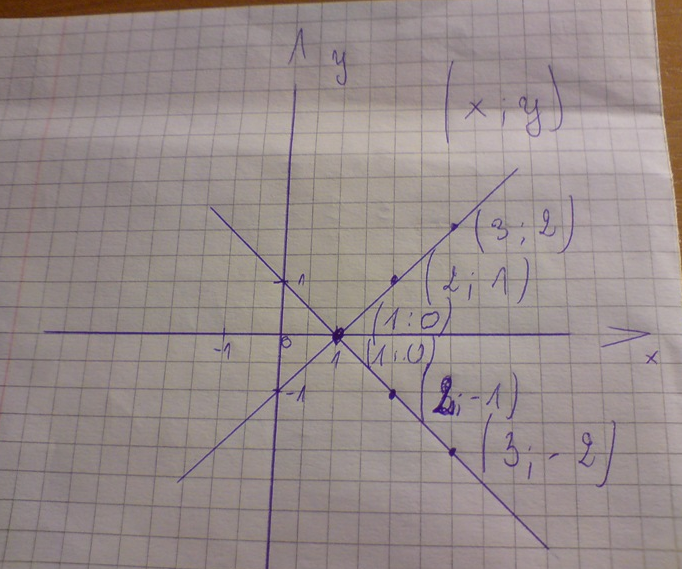 X123Y0-1-2X123Y012